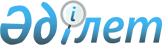 О составе Национальной комиссии Республики Казахстан по делам ЮНЕСКО
					
			Утративший силу
			
			
		
					Постановление Правительства Республики Казахстан от 7 мая 1996 г. N 574. Утратило силу - постановлением Правительства РК от 30 марта 1998 г. N 266 ~P980266.



          В связи с переходом на другую работу отдельных членов
Национальной комиссии Республики Казахстан по делам ЮНЕСКО
Правительство Республики Казахстан постановляет:




          1. Утвердить состав Национальной комиссии Республики Казахстан
по делам ЮНЕСКО согласно приложению.




          2. Признать утратившим силу постановление Кабинета Министров
Республики Казахстан от 15 июля 1994 г. N 794 "О новом составе
Национальной комиссии Республики Казахстан по делам ЮНЕСКО".





     Премьер-Министр
   Республики Казахстан

                                            Приложение



                                   к постановлению Правительства
                                        Республики Казахстан
                                      от 7 мая 1996 г. N 574











                                                        С О С Т А В




                  Национальной комиссии Республики
                     Казахстан по делам ЮНЕСКО

                                БЮРО

     Тасмагамбетов И.Н.     - Заместитель Премьер-Министра
                              Республики Казахстан,
                              председатель Комиссии
     Даненов Н.Ж.           - Первый заместитель Министра
                              иностранных дел Республики
                              Казахстан, первый заместитель
                              председателя Комиссии
     Школьник В.С.          - Министр науки - президент Академии
                              наук Республики Казахстан,
                              заместитель председателя Комиссии
                              по вопросам науки
     Журинов М.             - Министр образования Республики
                              Казахстан, заместитель
                              председателя Комиссии по вопросам
                              образования
     Мамашев Т.А.           - Министр культуры Республики
                              Казахстан, заместитель председателя
                              Комиссии по вопросам культуры
     Сарсенбаев А.          - Председатель Национального агентства
                              по делам печати и массовой информации
                              Республики Казахстан,
                              заместитель председателя Комиссии
                              по вопросам коммуникации
     Тажин М.М.             - заместитель Руководителя Администрации
                              Президента Республики Казахстан -
                              Руководитель Центра анализа
                              и стратегических исследований
     Танирбергенова Г.Т.    - заведующая Отделом внутренней политики
                              Администрации Президента Республики
                              Казахстан
     Мухамеджанов У.Б.      - заведующий Отделом
                              социально-культурного развития
                              Аппарата Правительства Республики
                              Казахстан
     Джиенбаев Р.С.         - заместитель заведующего Отделом
                              внешних связей Аппарата Правительства
                              Республики Казахстан
     Кабдешев К.К.          - начальник Управления Министерства
                              иностранных дел Республики Казахстан,
                              исполнительный секретарь Комиссии

                           ЧЛЕНЫ КОМИССИИ

     Абдильдин Ж.М.         - академик Национальной академии
                              наук, лауреат премии имени
                              Ч. Валиханова и Президентской
                              премии мира и духовного согласия
                              Республики Казахстан, президент
                              фонда культуры Республики Казахстан,
                              председатель Комитета по международным
                              делам, обороне и безопасности Сената
                              Парламента Республики Казахстан
     Атрушкевич П.А.        - заместитель председателя Ассамблеи
                              народов Казахстана, профессор
     Аубакирова Ж.Я.        - народная артистка Республики
                              Казахстан, генеральный директор
                              авторского колледжа
     Ашимов А.А.            - член-корреспондент Национальной
                              академии наук Республики Казахстан,
                              председатель Государственного
                              аттестационного комитета Республики
                              Казахстан
     Ахметов А.К.           - ректор Казахского государственного
                              университета мировых языков,
                              доктор филологических наук
     Арынов Е.М.            - президент Института развития
                              Казахстана
     Байпаков К.М.          - директор Института археологии и
                              этнографии, член-корреспондент
                              Национальной академии наук
                              Республики Казахстан
     Валиханов Ш.Е.         - председатель Общества охраны
                              памятников культуры Республики
                              Казахстан, скульптор
     Джуманиязов Б.С.       - первый секретарь Союза композиторов
                              Республики Казахстан
     Дуйсембинова Г.Б.      - директор Центрального государственного
                              музея Республики Казахстан
     Кабдрахманов Т.С.      - Чрезвычайный и Полномочный Посол
                              Республики Казахстан, постоянный
                              представитель Республики Казахстан
                              при ЮНЕСКО
     Кайдаров А.-А.Т.       - председатель Республиканского
                              общества "Казак тiлi", академик
                              Национальной академии наук Республики
                              Казахстан
     Сатыбалдиев Е.А.       - президент Республиканской корпорации
                              "Телевидение и радио Казахстана"
     Кожагапанов Т.Ж.       - председатель правления казахского
                              акционерного банка "Туранбанк"
     Мергенов Е.Т.          - председатель Союза художников
                              Казахстана
     Назарбаева Д.Н.        - генеральный директор Республиканского
                              государственного предприятия
                              "Агентство "Хабар" Правительства
                              Республики Казахстан
     Найманбаев К.          - первый секретарь Союза писателей
                              Казахстана
     Нурушев А.             - исполнительный директор фонда по
                              спасению Арала
     Нарибаев К.            - ректор Казахского государственного
                              национального университета имени
                              Аль-Фараби, член-корреспондент
                              Национальной академии наук
                              Республики Казахстан
     Набиев Ж.Ж.            - президент региональной
                              внешнеэкономической ассоциации
                              "Казахстан Коммерция"
     Копишев А.С.           - директор издательства "Онер"
     Северский И.В.         - директор Института географии,
                              член-корреспондент Национальной
                              академии наук Республики Казахстан
     Сугирбаев С.Ш.         - аким г. Туркестана Южно-Казахстанской
                              области

      
      


					© 2012. РГП на ПХВ «Институт законодательства и правовой информации Республики Казахстан» Министерства юстиции Республики Казахстан
				